Rivera del NotroBlanco 2022 Appellation : Bio Bio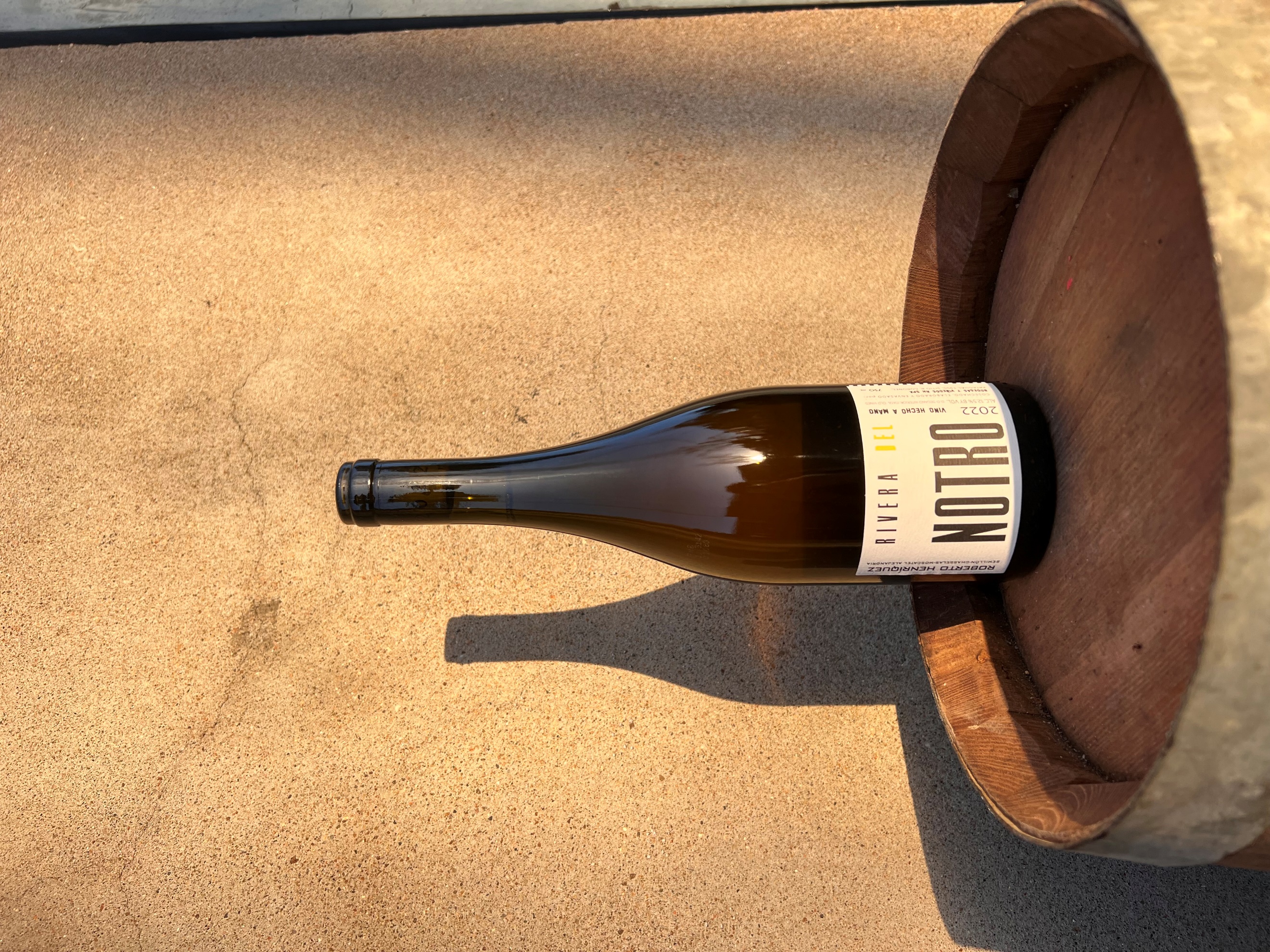 Dans les vignes… Sol : granitiqueAge des vignes : 100 ansCépages : 1/3 sémillon, 1/3 chasselat, 1/3 muscatConduite de la vigne : bioTaille : gobeletVendange : manuelleAu chai…Vinification : raisins égrappés et macérés jusqu’à la fin de la fermentation alcooliqueAlcool : 12.5A la dégustation…Commentaire de dégustation : Nez puissant sur les fruits exotiques et les fleurs séchées, bouche plus en finesse texturée par des tanins souples.Ce vin vous est proposé en bouteilles de 75cl.